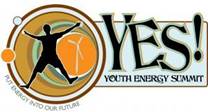 YES! Update 8.22.2016Program AnnouncementsThe YES 2016-17 season is approaching soon!  Be sure to submit your team’s $500 team fee soon if you haven’t already.  If you need assistance in finding a community sponsor to cover all or part of the fee, please contact your respective coordinator. YES! is gearing up for its 10th year of working to engage youth in energy action projects!  We hope you will join us at the Fall Summit to celebrate! Regional Highlights Northeast: Summer is beginning to wrap up, and it won't be long until school bells are ringing again.  The NE Fall Summit will be held on October 3, 2016. The location will be at the Laurentian Environmental Center.  The overall theme for YES! this year is water, and our keynote speaker at the Fall Summit will be sharing about a trip around Lake Superior and sharing with us about the role water plays in sustainability of the Great Lakes Region.  More details about the Fall Summit will follow in upcoming Weekly Updates.West Central: Congratulations to the Atwater-Cosmos-Grove City YES! Team for winning a pizza party for their efforts during the UsAgain Fundraiser.  They collected over 800 pounds of clothing over a two month period.  Central: The Royalton YES! Club attended the Franciscan Sisters “Green Fair Folk Festival” in Little Falls, MN on August 3, 2016.  They collaborated with members of the community and enjoyed festivities from the fair.  Like them on Facebook to see photos of the event! Southern: The Ney Nature Center, where the Southern YES! Cohort is hosted out of, is having its annual Fall Festival and Trail Run on October 1, 2016, and we would love to see you there!  Click here for more information, and stay tuned for event updates!Regional GrantsInclude one grant specific to your region.  Omit if there are none at the time of the update.State & National Grants & Other OpportunitiesNominate an educator or student for the 2016 MAEE awards by August 31, 2016.  Awards are given in the following categories: Lifetime Achievement in Environmental Education, Formal Environmental Educator of the Year, and Non-formal Environmental Educator of the Year and new this year, the Student Environmental Stewardship Award.Heading to the Minnesota State Fair?  Be sure to stop at the Eco Experience building!  Take a look at all of the great things that will be there this year. YES! in the News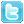 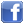 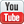 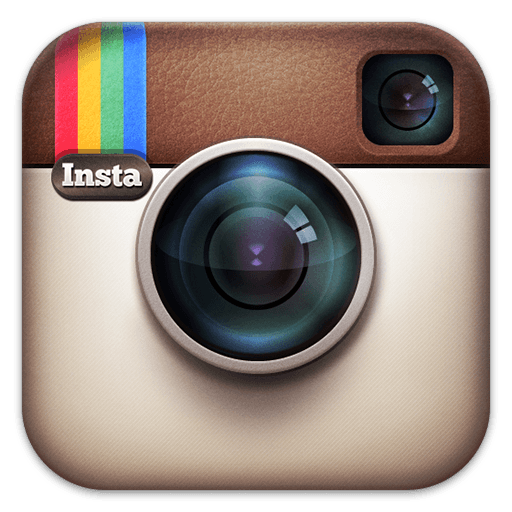 